Umm Al-Qura University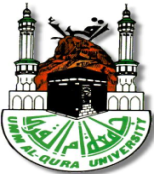 Faculty of Nursing      Nursing Internship Program1439-1440HDelayed Application Form نموذج طلب تأجيـــــــــــــلNote:After approval a copy should be kept in the interns' file and the original should be sent to the nursing officeاسم الطالبة :Name:الرقم الجامعي:University No. اسم المستشفى :Hospital Name:اسم القسم الذي تتدرب فيه حاليا: Present area Orientation:سبب التأجيل: Reason for Delayed: عدد أيام التأجيل: Number of days Delayed: تاريخ الطلب:Request date: تبدأ في تاريخ: From Date:وتنتهي في تاريخ: To Date:توقيع الطالبة:                                                   التاريخ:       /     /            هـIntern Signature:Date:موافقة وتوقيع ولي الأمر:Guardian’s approval:Approval of Nursing Collegeموافقة المسئولة عن طالبات الامتياز بالكليةApproval of the Vice Dean for Hospital Affairsموافقة وكيل كلية التمريض لشئون المستشفيات